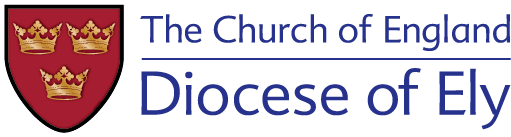 Annual LLM Working AgreementAll licensed LLMs are required to draw up a Working Agreement with their incumbent. Working agreements seek to establish:	How incumbents and LLMs share ministerial responsibility	How LLMs will exercise their ministerial gifts and skills	A sustainable working pattern for the LLMThe Working Agreement provides a covenanted framework that should be reviewed and updated annually. It should give confidence and clarity about the boundaries within which incumbents and LLMs can find the freedom to explore, value and develop their ministries as a team.A copy of the completed Working Agreement should be sent to the Warden of LLMs by the end of July [cathy.watts@elydiocese.org] Involvement in Worship Deployment:Are you willing to be deployed [tick all that apply]:			Across the benefice 			Across the deanery			Across the dioceseInvolvement in ministry beyond SundayInvolvement beyond church services:Financial Arrangements:Identified Further Training/Development:Have you read the updated Code of Good Ministerial Conduct?PCCs should also be made aware of the Code of Good Ministerial ConductSigned (LLM):Signed (Incumbent):Please send a copy of the Working Agreement to the Warden of LLMs by the end of July [cathy.watts@elydiocese.org] Please note the range of services where there will be a contribution to leadership and/or preaching. 